19 декабря 2022 года Богучарская центральная районная библиотека провела вечер памяти «Война в судьбах Богучарцев», посвященный 80-летию со дня операции «Малый Сатурн» и дню освобождения г. Богучар от немецко-фашистских захватчиков. Ведущая рассказала учащимся 10 класса МКОУ «Богучарская СОШ №1» об оккупации города и района, сколько дней продолжалась осада города и как жители боролись и помогали частям нашей армии приблизить победу и изгнать врага с богучарской земли. Ребята узнали имена героев подпольного движения, о бойцах 8-й роты прикрывавших отход наших частей за Дон, увидели фотографии разрушенного города, а также услышали стихи местных поэтов о том тяжелом времени для нашего народа.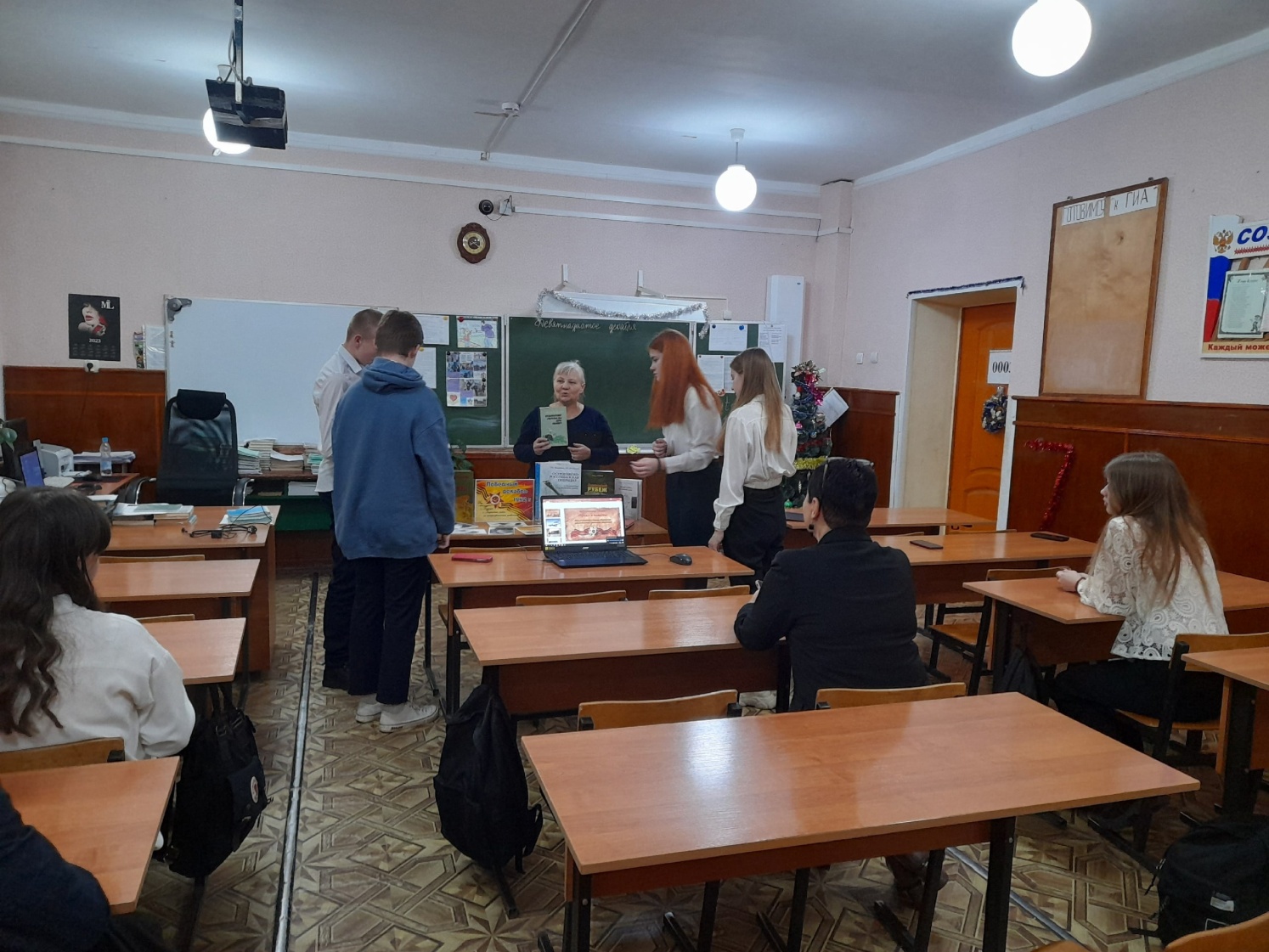 